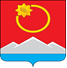 АДМИНИСТРАЦИЯ ТЕНЬКИНСКОГО ГОРОДСКОГО ОКРУГАМАГАДАНСКОЙ ОБЛАСТИП О С Т А Н О В Л Е Н И Е       03.07.2019 № 207-па                 п. Усть-ОмчугО внесении изменений в постановление администрации Тенькинского городского округа Магаданской области от 16 июля 2018 года № 174-па «Об утверждении Порядка предоставления субсидий из местного бюджета, в целях финансового обеспечения затрат в связи с выполнением работ по подготовке к осенне-зимнему периоду муниципального имущества многоквартирных домов»Администрация Тенькинского городского округа Магаданской области постановляет:Пункт 2.8. раздела 2. Условия и порядок предоставления субсидий Порядка предоставления субсидий из местного бюджета, в целях финансового обеспечения затрат в связи с выполнением работ по подготовке к осенне-зимнему периоду муниципального имущества многоквартирных домов», утвержденного приложением к постановлению администрации Тенькинского городского округа Магаданской области от 16 июля 2018 г. № 174-па «Об утверждении Порядка предоставления субсидий из местного бюджета, в целях финансового обеспечения затрат в связи с выполнением работ по подготовке к осенне-зимнему периоду муниципального имущества многоквартирных домов» изложить в новой редакции:«2.8. Отказ в выделении Субсидии направляется Получателю в письменной форме с указанием оснований для отказа. Основаниями для отказа Получателю в выделении Субсидий могут быть:- несоответствие представленных Получателем документов требованиям, определенным пунктами 2.4 -2.6 настоящего Порядка, или непредставление (предоставление не в полном объеме) указанных документов;- недостоверность представленной Получателем информации.»2. Контроль за исполнением настоящего постановления возложить на первого заместителя главы администрации Тенькинского городского округа.3. Настоящее постановление подлежит официальному опубликованию (обнародованию).Глава Тенькинского городского округа			                 И.С. Бережной